Karta kwalifikacyjna uczestnika wypoczynku SP 80 
w formie półkolonii letniej, w terminie (zaznaczyć właściwy):24-28.06.2024 r.		        1-5.07.2024 r.8-12.07.2024 r.			15-19.07.2024 r.INFORMACJE DOTYCZĄCE UCZESTNIKA WYPOCZYNKUImię i nazwisko oraz numer PESEL....................................................................................................................Rok urodzenia........................... klasa ……………………………...….....….Adres, numer telefonu rodziców ……………………………………………………………………..……...…………………………………………….....................Imię i nazwisko osoby odbierającej dziecko z półkolonii. Jeśli dziecko będzie samo wracało proszę przejść do pkt. 5.……………………………………………………………………………..……..……………………………………………………………………………..……..Oświadczam, że wyrażam zgodę na samodzielny powrót do domu mojego dziecka   .................................................................................................…. (imię i nazwisko dziecka)o godz. 15.30. Jednocześnie informuję, że ponoszę odpowiedzialność                                                                za bezpieczeństwo mojego dziecka podczas samodzielnego powrotu        do domu.…………………………			………………………………………………             (data)					   (podpis rodziców/prawnych opiekunów)Informacja o specjalnych potrzebach uczestnika wynikających                               z niepełnosprawności lub zagrożenia niedostosowaniem społecznym……………………………………………………………………………………Istotne dane o stanie zdrowia uczestnika wypoczynku (np. na co jest uczulony/dieta, jak znosi jazdę samochodem, czy przyjmuje leki, czy nosi aparat ortodontyczny, lub okulary)…………………………………………………………………..………………..…………………………………………………………………………..………..Wyrażam zgodę na udział mojego dziecka w półkolonii, której dotyczy niniejszy formularz. Zapoznałam/eł się z regulaminem oraz treścią klauzuli informacyjnej (kod QR oraz strona szkoły, zakładka wypoczynek) związanej z przetwarzaniem danych osobowych przez organizatora półkolonii.…………………………			………………………………………………         (data)					(podpis rodziców/prawnych opiekunów)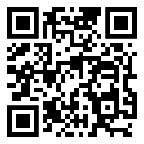 II. POTWIERDZENIE PRZEZ KIEROWNIKA WYPOCZYNKU POBYTU UCZESTNIKA WYPOCZYNKU W MIEJSCU WYPOCZYNKUUczestnik przebywał w terminie 24-28.06.2024 r.		        1-5.07.2024 r.8-12.07.2024 r.			15-19.07.2024 r.…………………………….			…..………………………….. (data)					           	             (podpis kierownika wypoczynku)III. INFORMACJA KIEROWNIKA WYPOCZYNKU O STANIE ZDROWIA UCZESTNIKA WYPOCZYNKU W CZASIE TRWANIA WYPOCZYNKU ORAZ CHOROBACH PRZEBYTYCH W JEGO TRAKCIE………………………………………………………………………………………………………………..		…………………………………………(miejscowość, data)				(podpis kierownika wypoczynku)IV.  INFORMACJA I SPOSTRZEŻENIA WYCHOWAWCY WYPOCZYNKU DOTYCZĄCE UCZESTNIKA WYPOCZYNKU…………………………………………………………………………………….………………………….		…………………………………………(miejscowość, data)				(podpis wychowawcy wypoczynku)			V. Wpłaty należy dokonywać na konto do 31.05.2024 r.:21 9575 0004 0000 4379 2000 0010 (podając imię, nazwisko dziecka i klasę)Dzienny pobyt dziecka na półkolonii – 40 zł (każdy turnus 200 zł)Termin składania wniosków 10.05.2024 r. (punkt przy wejściu w budynku A i B) Każdy uczestnik musi posiadać przy sobie ważną legitymację szkolną!